KOŠARKAŠKI SAVEZ VARAŽDINSKE ŽUPANIJE	ŠKOLSKI SPORTSKI SAVEZ VARAŽDINSKE                                                                                                                        ŽUPANIJE 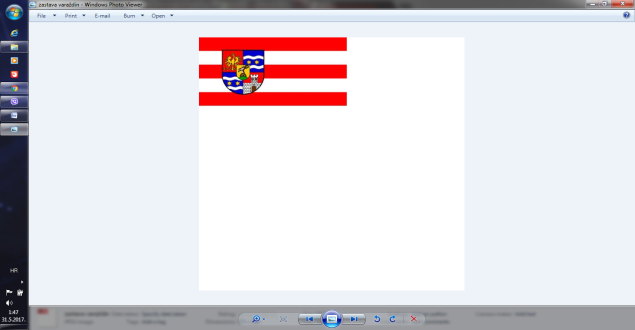 KSVŽ                                                                           Kontak osoba : Ivana PutarekAdresa : Graberje 31, 42000 Varaždin	Adresa : Šetalište F. Tuđmana 01,
OIB : 66584774361                          	Arena Varaždin, 42000 VaraždinE-mail : ksvz2017@gmail.com	Telefon: 091 / 4606 033	                                                                                   E-mail : sssvz.mail@gmail.com	DATUM : 15.10.2017.Projekt :Školski sportski klubovi i školska košarkaška liga Varaždinske županije za 5.i 6. razredeOrganizacija školskih košarkaških klubova i sveobuhvatnog školskog takmičenja kao nadogradnja  kontinuiranog rada ima za cilj potaknuti djecu na bavljenje sportom, rekreacijom i dodatnim izvanškolskim aktivnostima koje razvijaju odgovornost i kreativnost. Projekt  je predviđen dugoročno u dva olimpijska ciklusa. Kontinuiranim stručnim radom stvorila bi se baza igračica i igrača koji bi selekcijom kroz školske klubove osigurali bazu za postojeće i nove klubove Varaždinske županije te košarci vratili masovnost i kvalitetu košarke u Varaždinskoj županiji.Projekt  bi operativno provodili licencirani treneri košarke (treneri košarkaških klubova Varaždinske županije) uz pomoć nastavnika tjelesne i zdravstvene kulture uključenih škola po jedinstvenom programu izrađenom od kvalificiranih osoba u košarci.Kontinuirano, stručno i prilagođeno treniranje potaknulo bi ostvarivanje svih dobrobiti uloge sporta u društvu. Profesionalno vođeni treninzi, druženja djece, zabava i natjecanje u sportskim dvoranama razveselilo bi mnogobrojnu djecu, njihove roditelje te doprinijelo popularnosti košarke u Varaždinskoj županiji.Organizaciju treninga i takmičenja vodio bi KSVŽ u suradnji sa Školskim sportskim savezom Varaždinske županije, a sve bi bilo popraćeno i putem raznih medija : VTV, štampa, web, facebook, mladi novinari ……Plan je organizirati rad sa djecom u potencijalno 22 osnove škole u Varaždinskoj županiji, odnosno u svim školama koje  pokažu  interes i  imaju  uvjete za organizaciju  treninga. Treninzi bi se provodili u mjesnim  školskim dvoranama u terminima prilagođenim djeci i mogućnostima popodnevnih termina škola.  Takmičenja bi se organizirala subotom  u jutarnjim terminima na turnirski način (više utakmica grupe na  jednom mjestu), u  dvoranama  lokalnih središta npr. Varaždin, Ludbreg, Ivanec, Lepogava, Sračinec, Petrijanec, Varaždinske toplice, Novi Marof,  Jalžabet, Vinica, Cestica, Vidovec.    Na kraju školske godine 2017/2018 organizirao bi se završni turnir u terminima i rokovima potrebnim za nastavak  takmičenja na regionalnoj i nacionalnoj razni.Za  školsku godinu 2018/2019 kalendar natjecanja uskladili bi sa kalendarom  međužupanijskog  školskog  natjecanja.Financiranje rada trenera, nastavnika tjelesne i zdravstvene kulture, dresova školskih klubova, lopti, rekvizita te troškova organizacije lige osiguralo bi se od strane Varaždinske županije, gradova Varaždinske županije, GENERALNOG sponzora, te ostalih manjih sponzora na razini gradova i lokalnih jedinica uprave i samouprave.  Partneri u projektu :    Varaždinska županija i gradovi Varaždinske županijeŠkolski sportski savez Varaždinske ŽupanijeOsnovne škole Varaždinske županije KSVŽ - Košarkaški savez Varaždinske županijeUKSVŽ –udruga košarkaških sudaca Varaždinske županijeKlubovi : KK Grafičar, KK Ivančica, KK Lepoglava, KK Vindija, KK Sjever, ŽKK Vindi  Početak projekta previđen je za studeni 2017.godine kad se prikupi dovoljan broj zainteresiranih škola i napravi plan i program rada. Projekt bi se u prvoj godini provodio u nekoliko faza :I FAZA treniranje djece u školskim klubovima kroz igru i učenju osnova košarkeII FAZA natjecanje u skupinama prilagođeno uzrastu i usvojenom znanju djece, III FAZA –  Završni turnir nadopunjen dodatnim sadržajima :poznati sportaši kao gosti završnog  turnira i druženje sa njimazabavni kutak GENERALNOG sponzorarazna popratna  takmičenja  nagrade za učesnike završnog turniranavijači škola……S poštovanjem,                                                                        KOŠARKAŠKI SAVEZ VARAŽDINSKE ŽUPANIJE 